ВОЕННО-ПАТРИОТИЧЕСКИЙ АЛЬМАНАХСЛАВА ЗАЩИТНИКАМ ОТЕЧЕСТВАВЕЛИКИЕ ПОБЕДЫ РУССКИХ  ВОИНОВ -  ЗАЩИТНИКОВ  НАШЕЙ  РОДИНЫ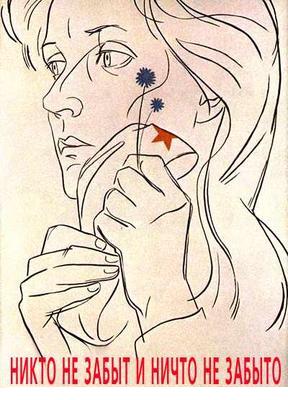 У ОБЕЛИСКАЗастыли ели в карауле,Синь неба мирного ясна.Идут года. В тревожном гулеОсталась далеко война.Но здесь, у граней обелиска,В молчанье голову склонив,Мы слышим грохот танков близко,И рвущий душу бомб разрыв.Мы видим их – солдат России,Что в тот далёкий грозный часСвоею жизнью заплатилиЗа счастье светлое для нас…Вечная память Вам, герои Солдаты!!!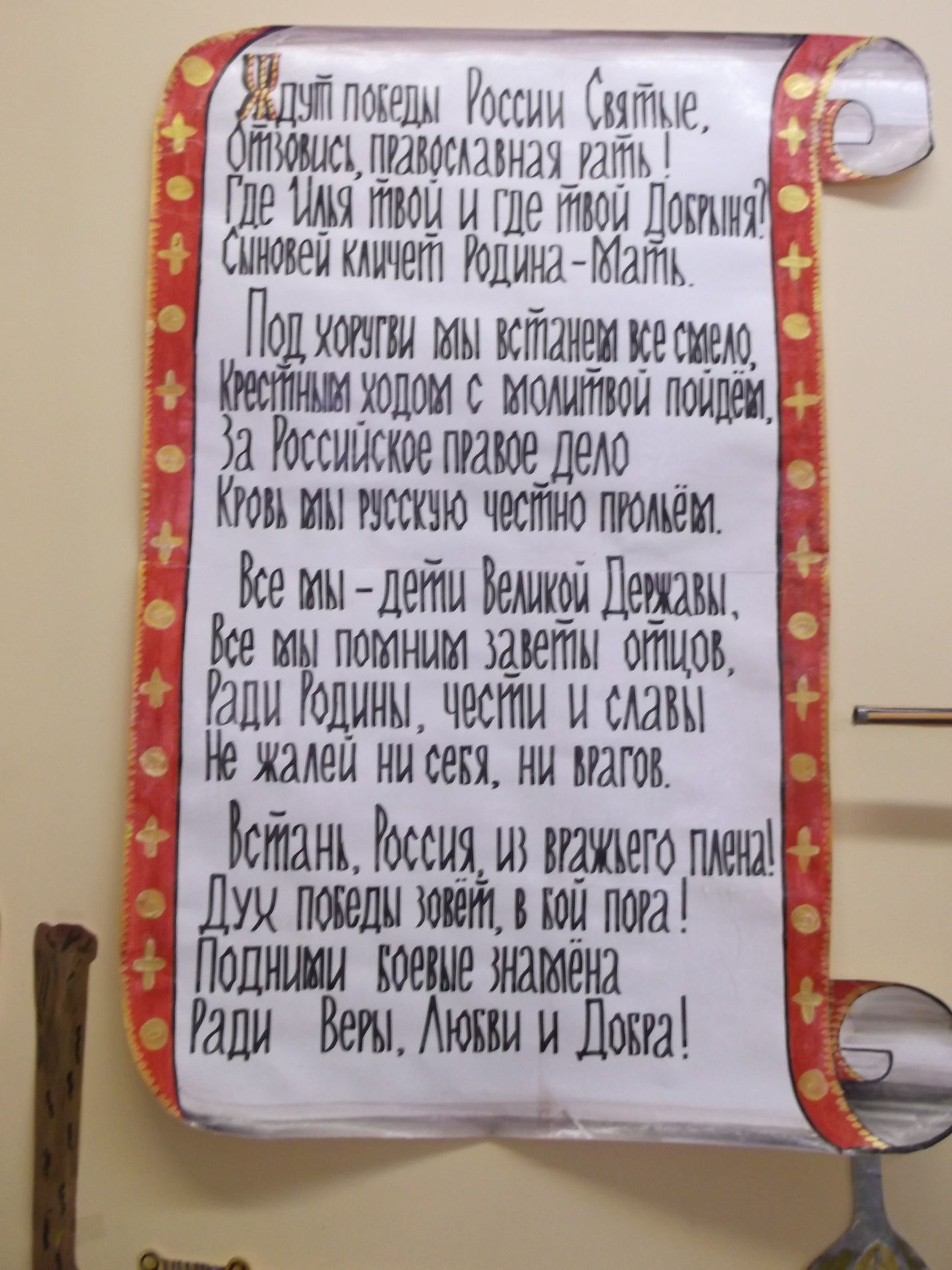 5 АПРЕЛЯ 1242 год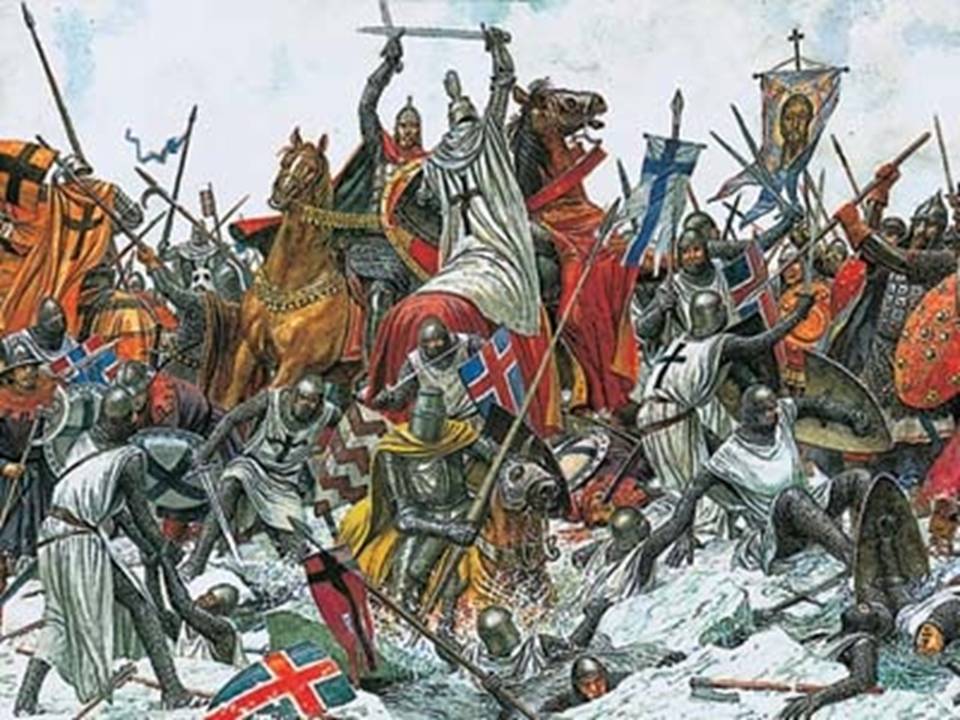                             Александр. Невская битва.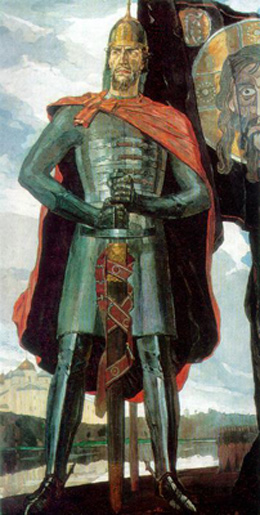 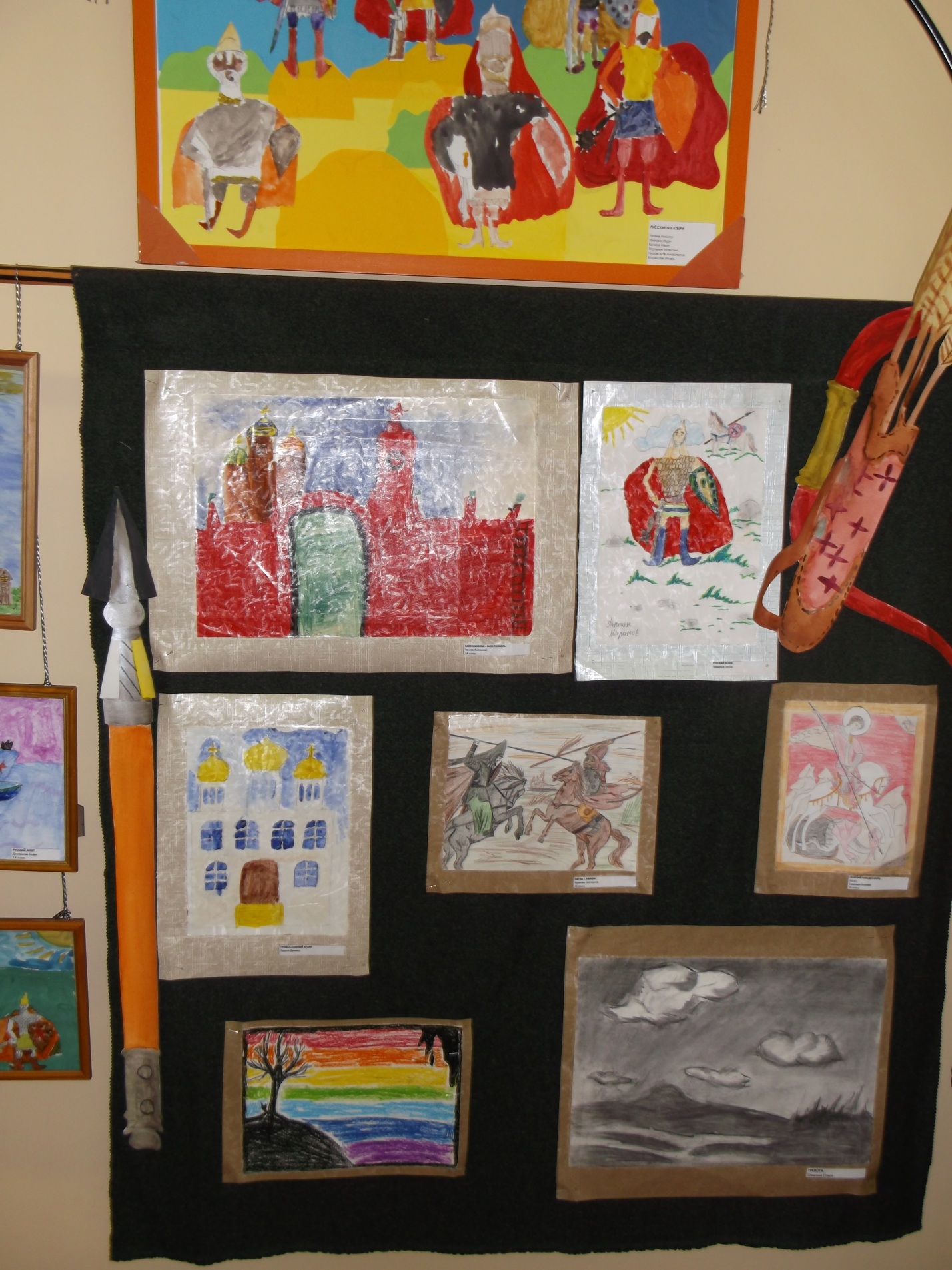 8 СЕНТЯБРЯ 1380 ГОДКУЛИКОВСКАЯ БИТВАСедой истории страницы, 
Нарушив вечности покой, 
Листаем трепетной рукой. 
Мелькают даты, чьи-то лица, 
Цари, сраженья, полководцы, 
Триумф победы, шумный пир, 
Тот — в битве пал, а тот — кумир, 
Там — покорились инородцы, 
а здесь — защитника державы
встречают, чествуя по праву. 
И летописец спину гнет, 
ведя событьям славным счет. 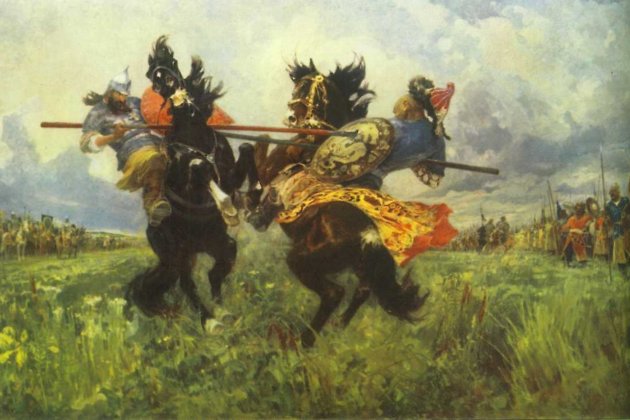 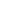 Победа Дмитрия Донского
на славном поле Куликовом. 
— Обогатимся русским златом, 
Их грады, веси, церкви — в дым
и прах, и пепел обратим, —
Сказал Мамай на поле ратном. 
Князь Дмитрий разослал гонцов, 
Сбирать войска, вести в столицу. 
Позор терпению отцов!
Пора настала пробудиться
России. Ратных удальцовУ врат кремлевских несть числа, 
От сна Россия ожила. Страх вековой исчез долой, —
Пусть хан ответит головой!
Полки устроив к выступленью, 
Димитрий за благославеньем
К святому старцу поспешил. 
И Сергий всех благословил, 
Святой водою окропил, 
Предвидя тяжкий бой кровавый
Победу, смерть героев, славу. 
Руси великой избавленье
И князя Дмитрия спасенье. 
Рассветный час. Туман клубится, 
Все замерло, замолкли птицы. 
Поднялся солнца лик багровый…
Войска на поле Куликовом. 
Полнеба залила заря, 
Все смолкло в знойном напряженье, 
Схлестнулись два богатыря
И пали. 
Грянуло сраженье.
Горячей тучей мчатся кони. 
Оружья звон и кровь рекой. 
Клубится поле, бьется, стонет…
Гремит кровавый, смертный бой. 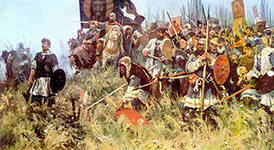 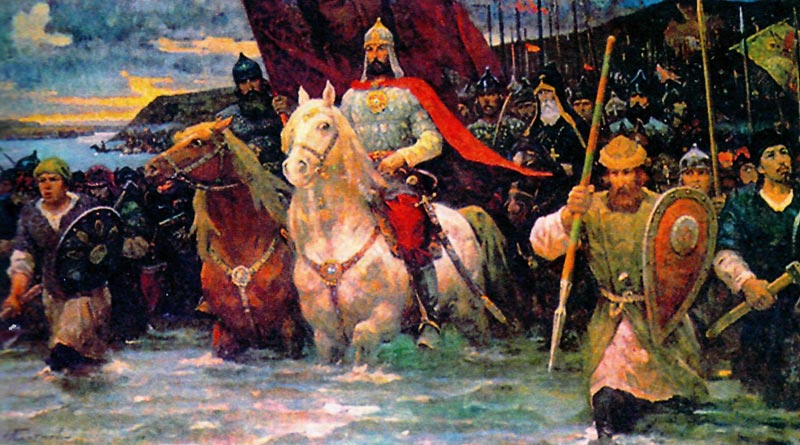 
— За Русь, Отечество, вперед!
Димитрий — князь полки зовет
И бьется, словно рядовой, 
Всех увлекая за собой. 
На десять верст лилася кровь. 
Врагов теснила наша сила. 
Земля дрожала вновь и вновь, 
Став многим братскою могилой. 
А где же Дмитрий? В груде тел
Лежит он или уцелел?…
Рукою вражьей щит пробит, —
И бездыханный князь лежит. 
Упал с коня, лишившись сил;
Вставай, герой, ты победил!
Открыв глаза, Димитрий встал, 
Своих соратников обнял. 
Объехал Куликово поле…
Крик воронья, да ветер вольный, 
Да в речке красная вода, —
Так пала ханская орда. Скрипит перо, мелькают даты…
В веках не меркнет подвиг ратный, 
Столетий пыль на поле Куликовом, 
Под звездным небом спит седой ковыль, 
На поле спящее ступает с войском снова
Димитрий князь. Святой России быль. 27 ИЮНЯ 1709 ГОД[Татьяна Чудесникова]                                              11 ДЕКАБРЯ 1790 ГОД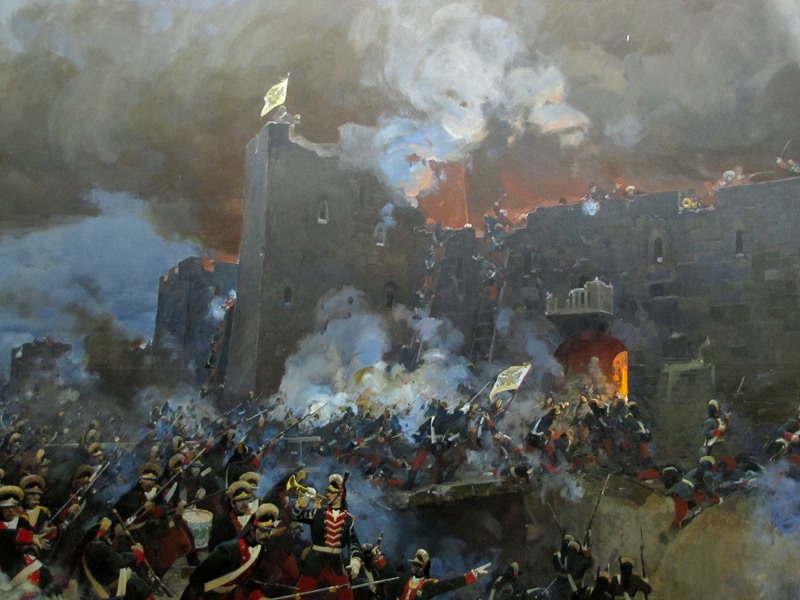 "Этому городу я поклоняюсь,
В пояс челом до земли.
Наша история, где не теряюсь,
Правду мне всю расскажи.

Не было крепости крепче на свете,
Чем Измаил у реки.
Воля к победе - крест православный,
Турки ее не спасли.

Русские воины и офицеры
В штурм пошли на "ура",
Крепость сию свинцом поливали,             
Жизней своих не щадя.

Гений Суворов стоял у Дуная,
С Верой, что крепость взята.
Дух наступающих, сила без края,
Волю для счастья дала.

Русскому воинству вечная память,
В наших сердцах сохраним.
Ну, а Суворову - вечная слава!
Нам Измаил подарил!"26 АВГУСТА 1812 ГОДПоле Славы 
Бородино… Здесь русские солдаты
Прославили Отчизну на века.
Здесь показал Кутузов Бонапарту
Всю мощь и силу русского штыка.

Здесь бой кипел. Такой жестокой сечи
Ещё в России не было у нас,
Когда дышать вдруг становилось нечем
И ясный день в дыму сраженья гас.

И пусть давно растаял в поднебесье
Той битвы дым, той битвы пушек гром –
Мы до сих пор о ней слагаем песни,
О наших предках память бережём.

Бородино… Родной земли частица,
Село, каких немало под Москвой,
Но как же сердце начинает биться
При виде церкви с маковкой златой.

Здесь свято всё. Здесь нет героям счёта,
Что были клятве до конца верны, –
Защитники России, патриоты,
Отечества любимые сыны.

И вновь трубы победный клич несётся,
В парадном строе движутся полки;
Над Полем Славы флаг российский вьётся,
Блестят на солнце грозные штыки.(В. Степанов)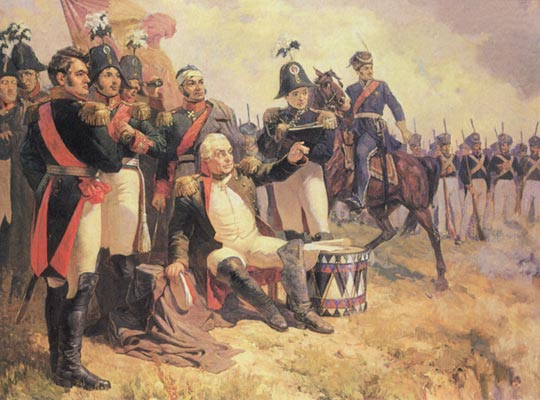 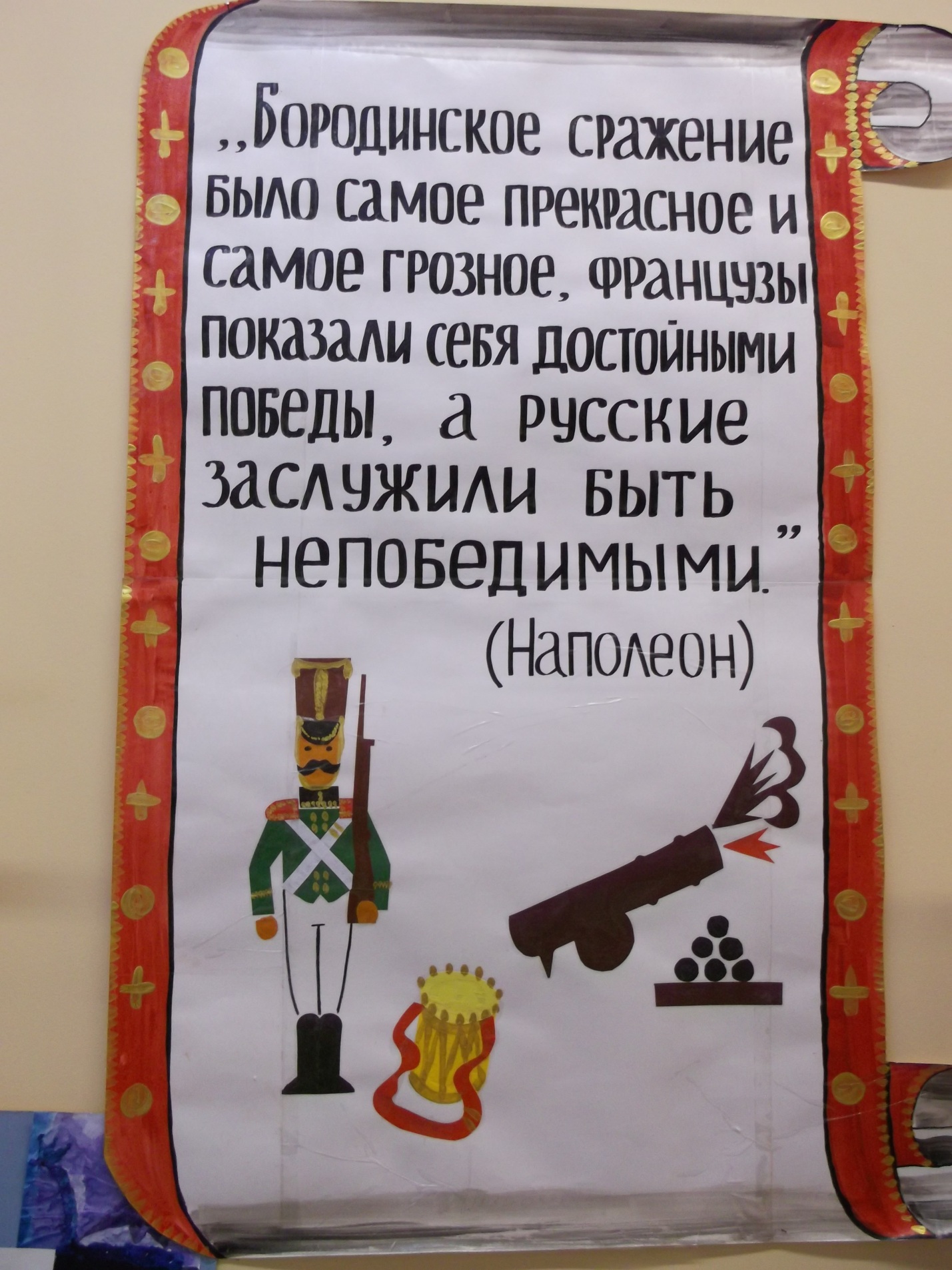 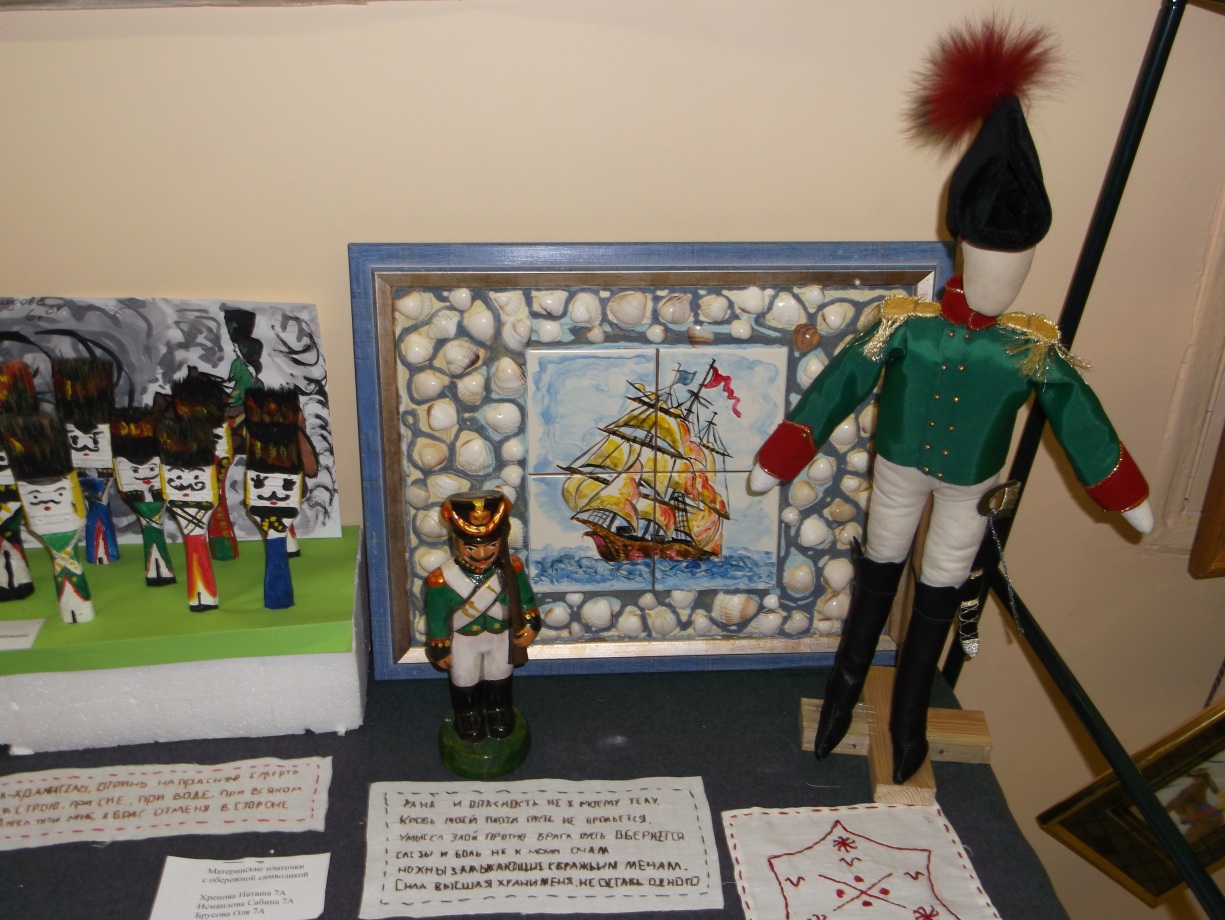 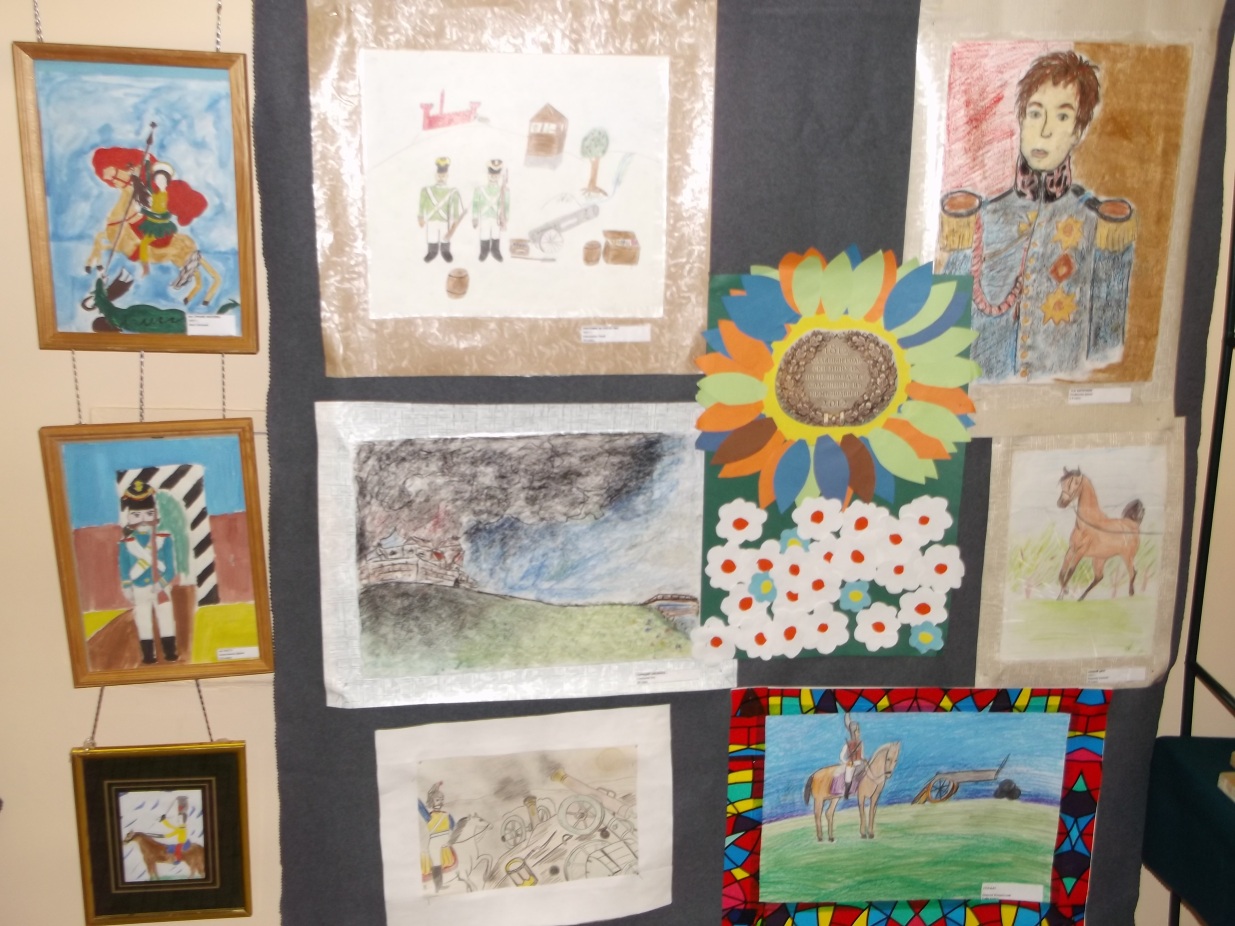 22 ИЮНЯ 1941 ГОДНачало формы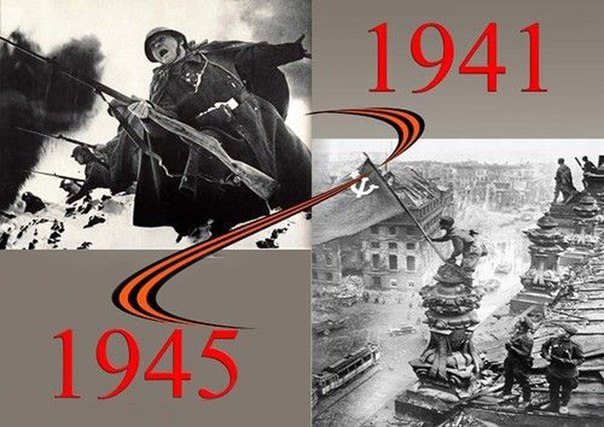 И откуда
Вдруг берутся силы
В час, когда
В душе черным-черно?..
Если б я
Была не дочь России,
Опустила руки бы давно,
Опустила руки
В сорок первом.
Помнишь?
Заградительные рвы,
Словно обнажившиеся нервы,
Зазмеились около Москвы.
Похоронки,
Раны,
Пепелища...
Память,
Душу мне
Войной не рви,
Только времени
Не знаю чище
И острее
К Родине любви.
Лишь любовь
Давала людям силы
Посреди ревущего огня.
Если б я
Не верила в Россию,
То она
Не верила б в меня.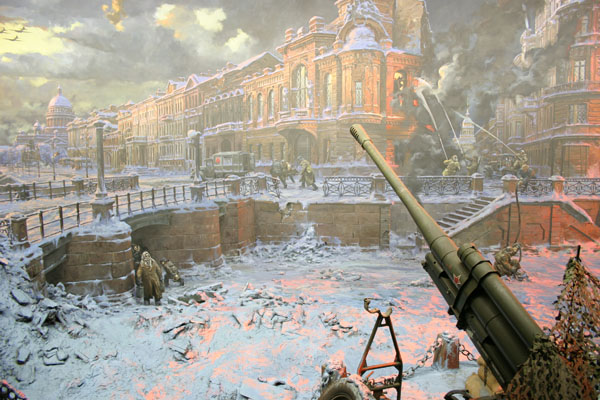 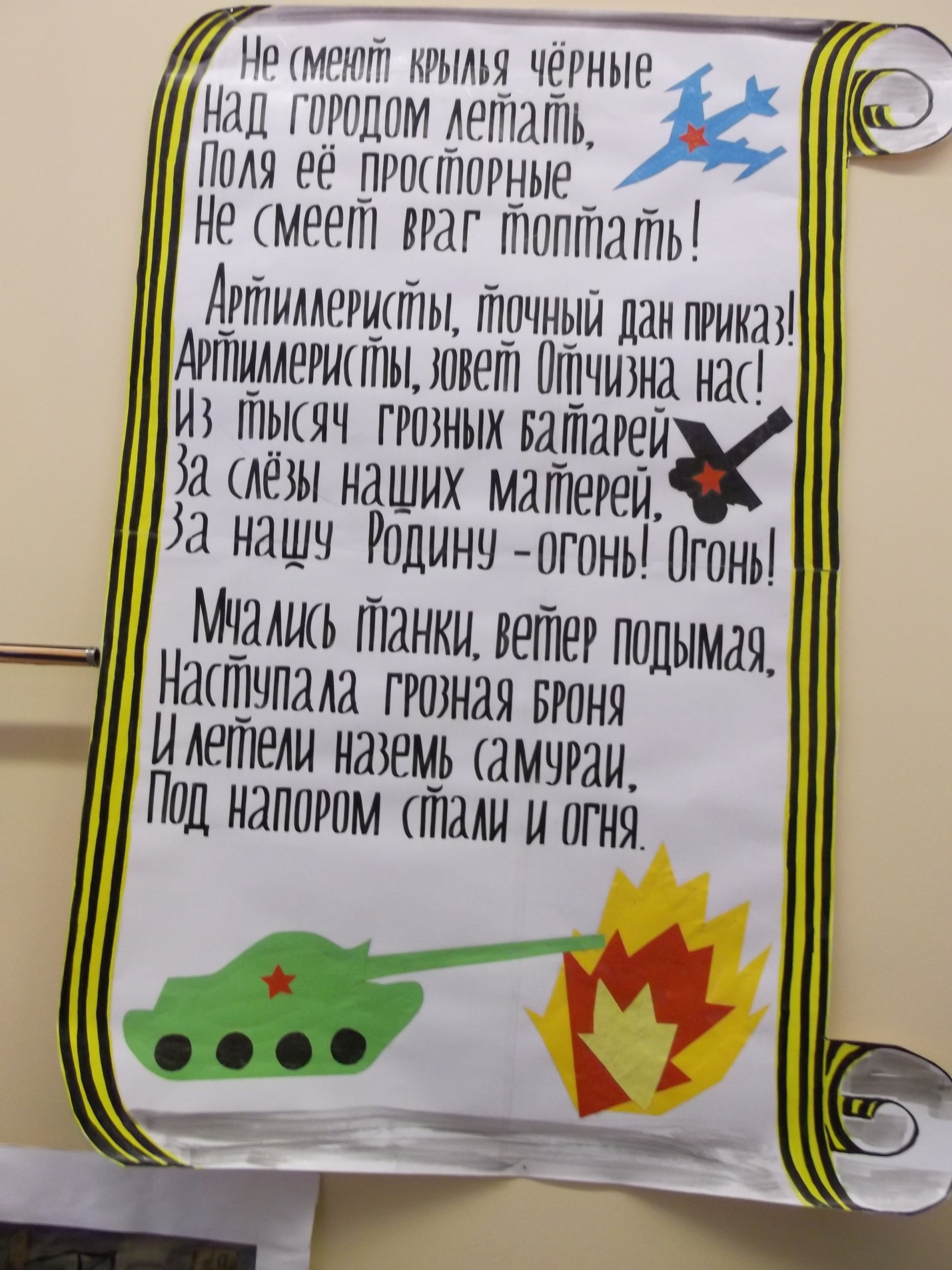 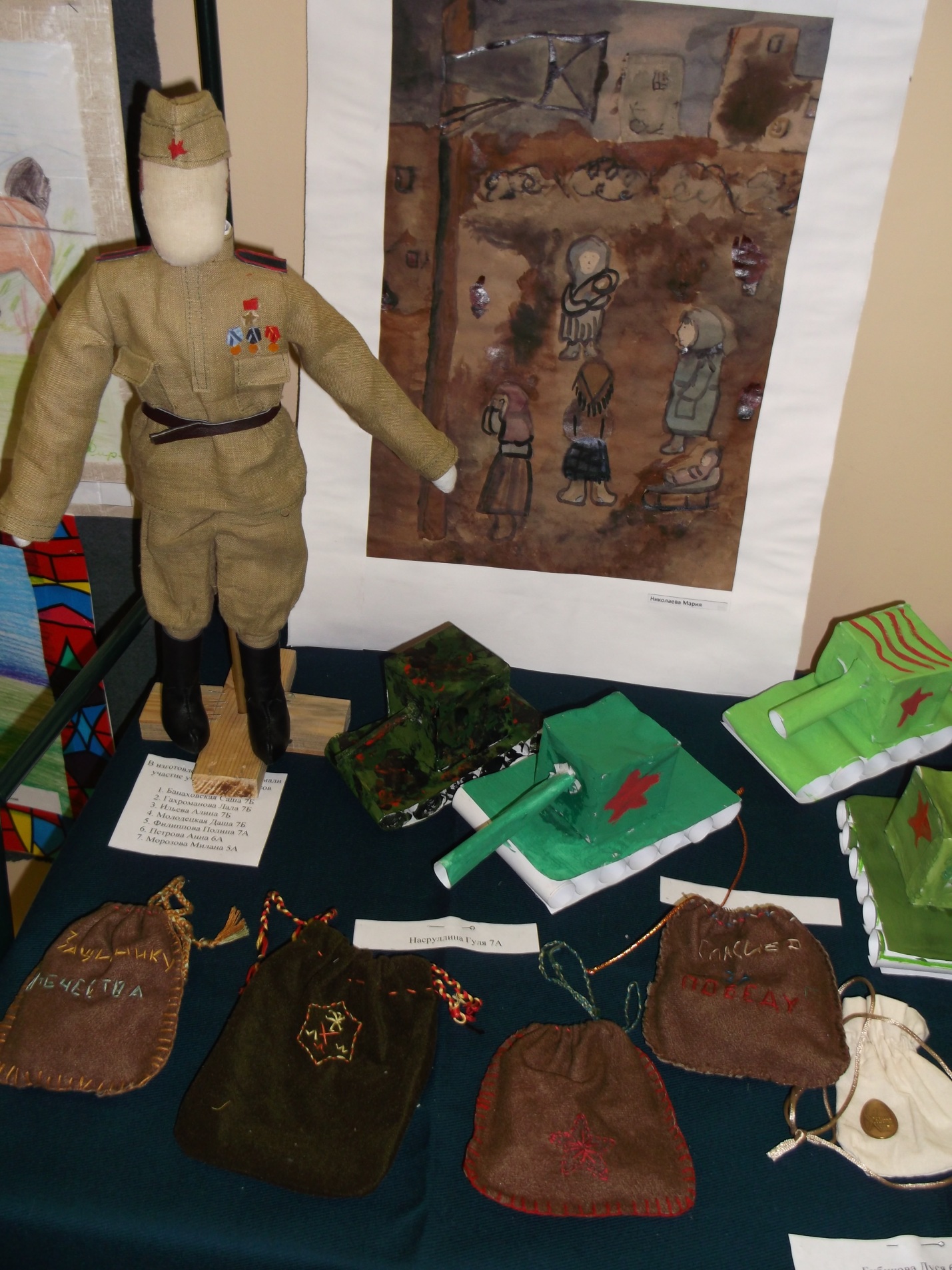 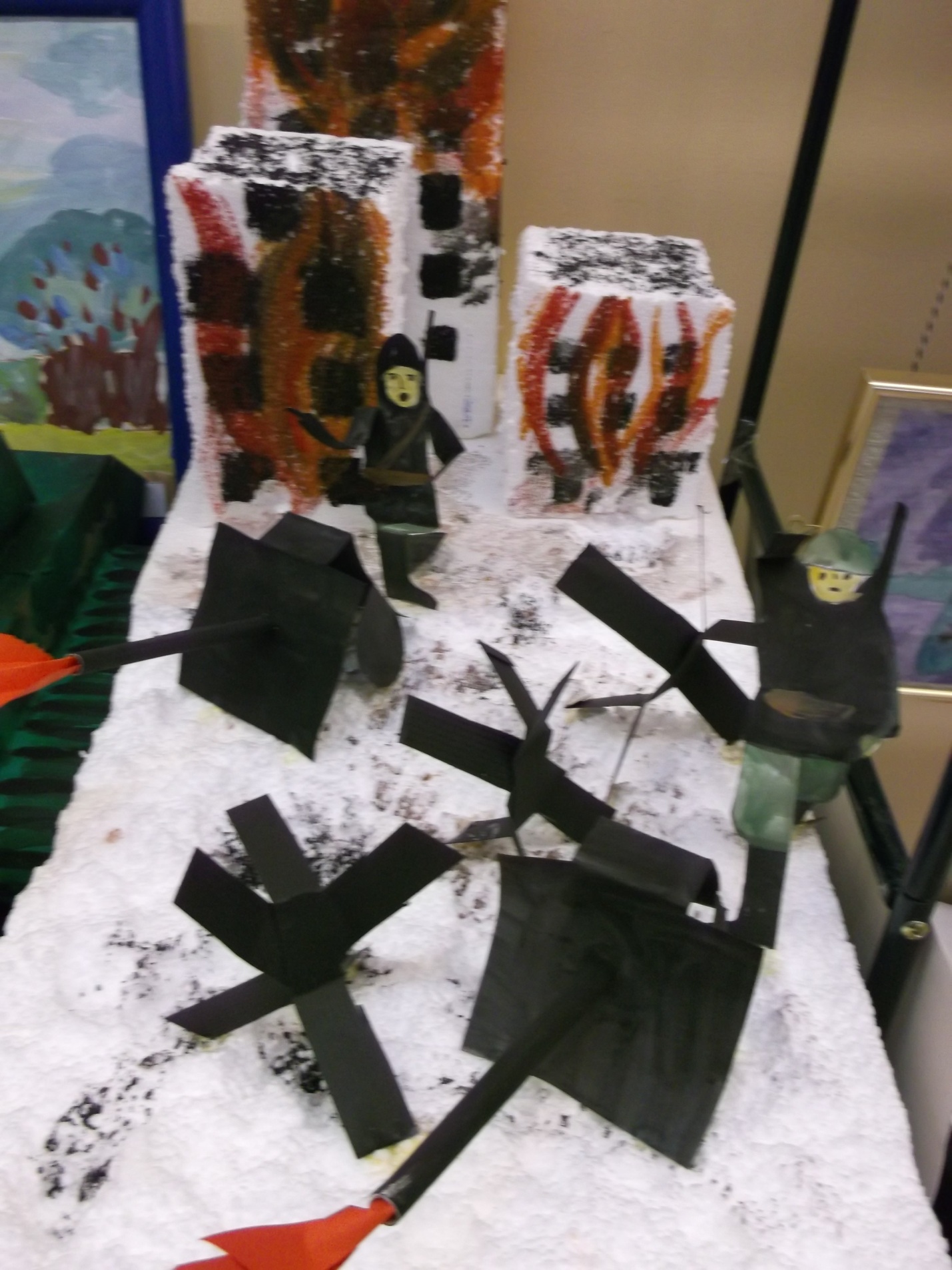 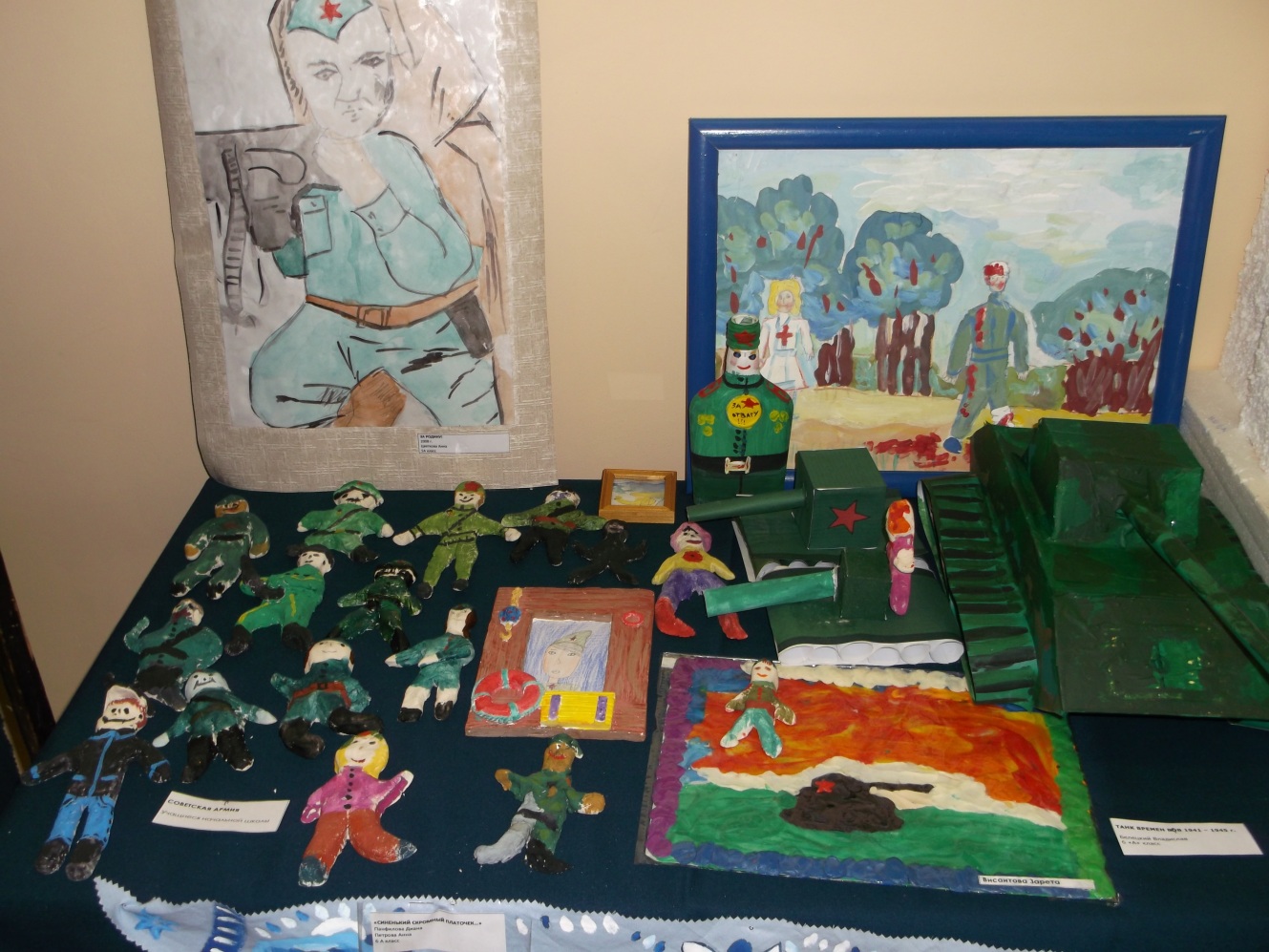 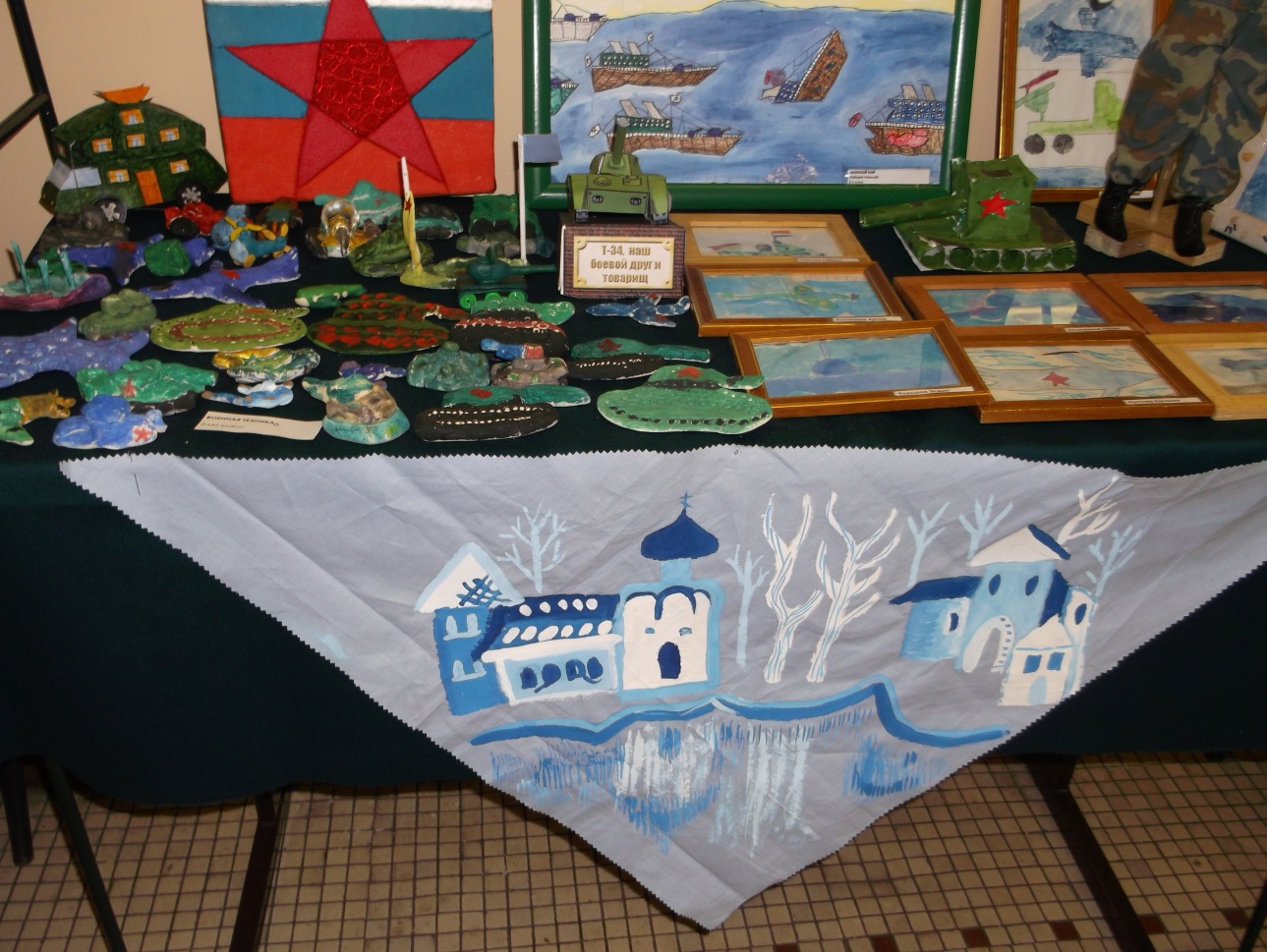 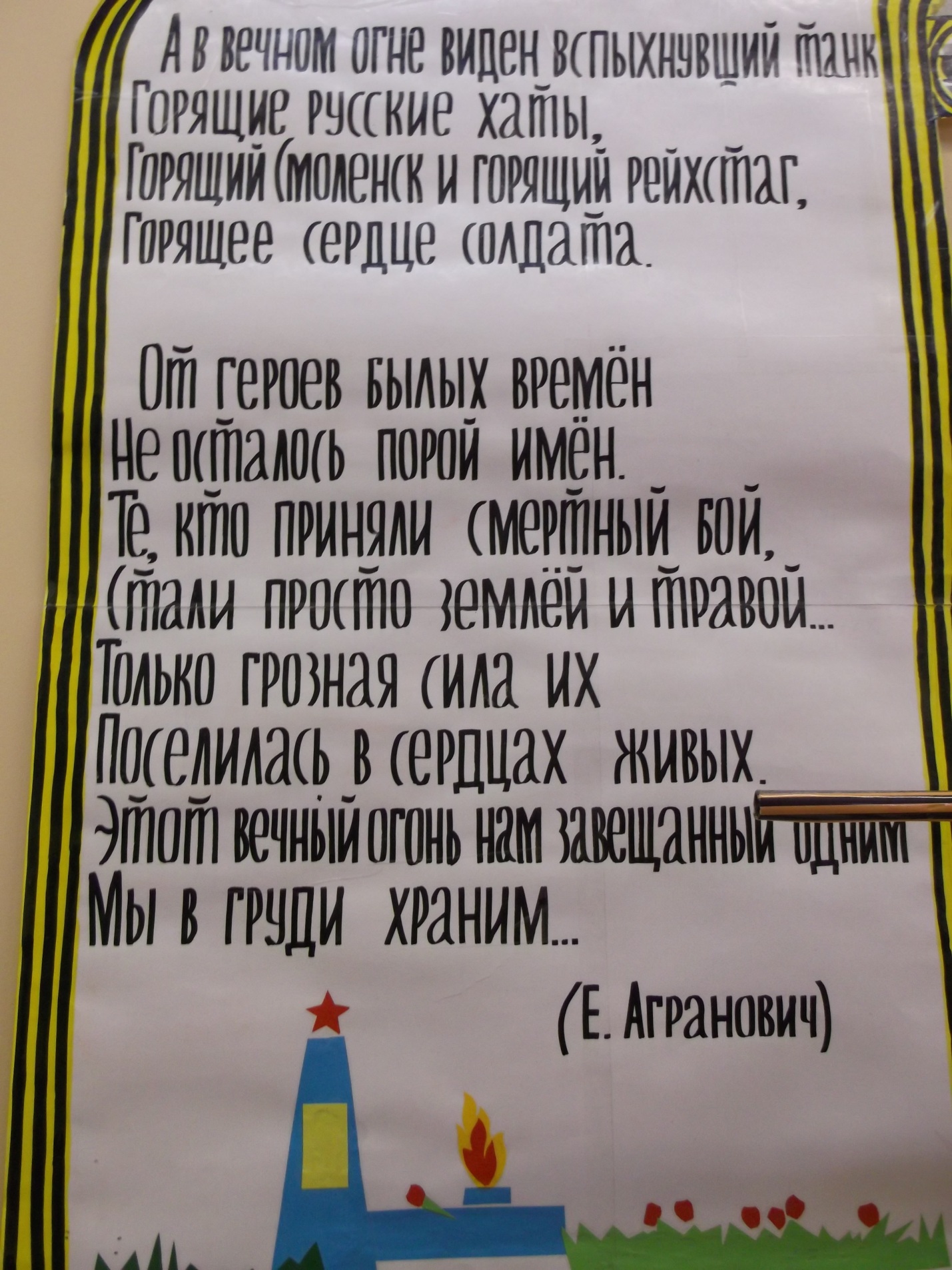 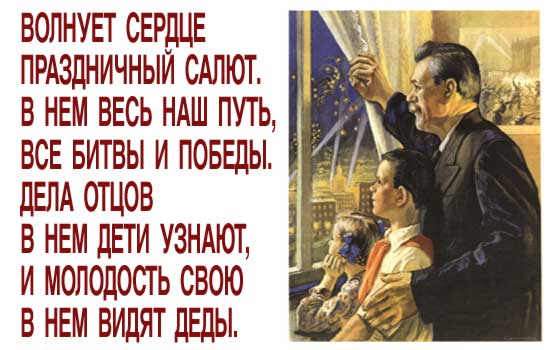 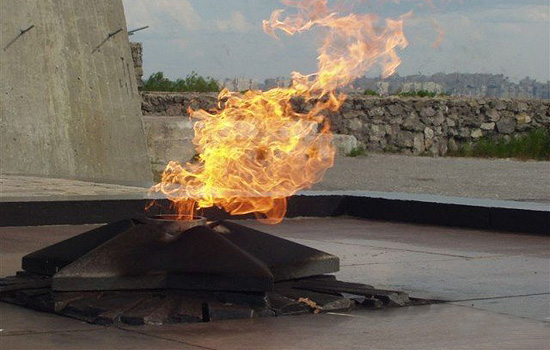 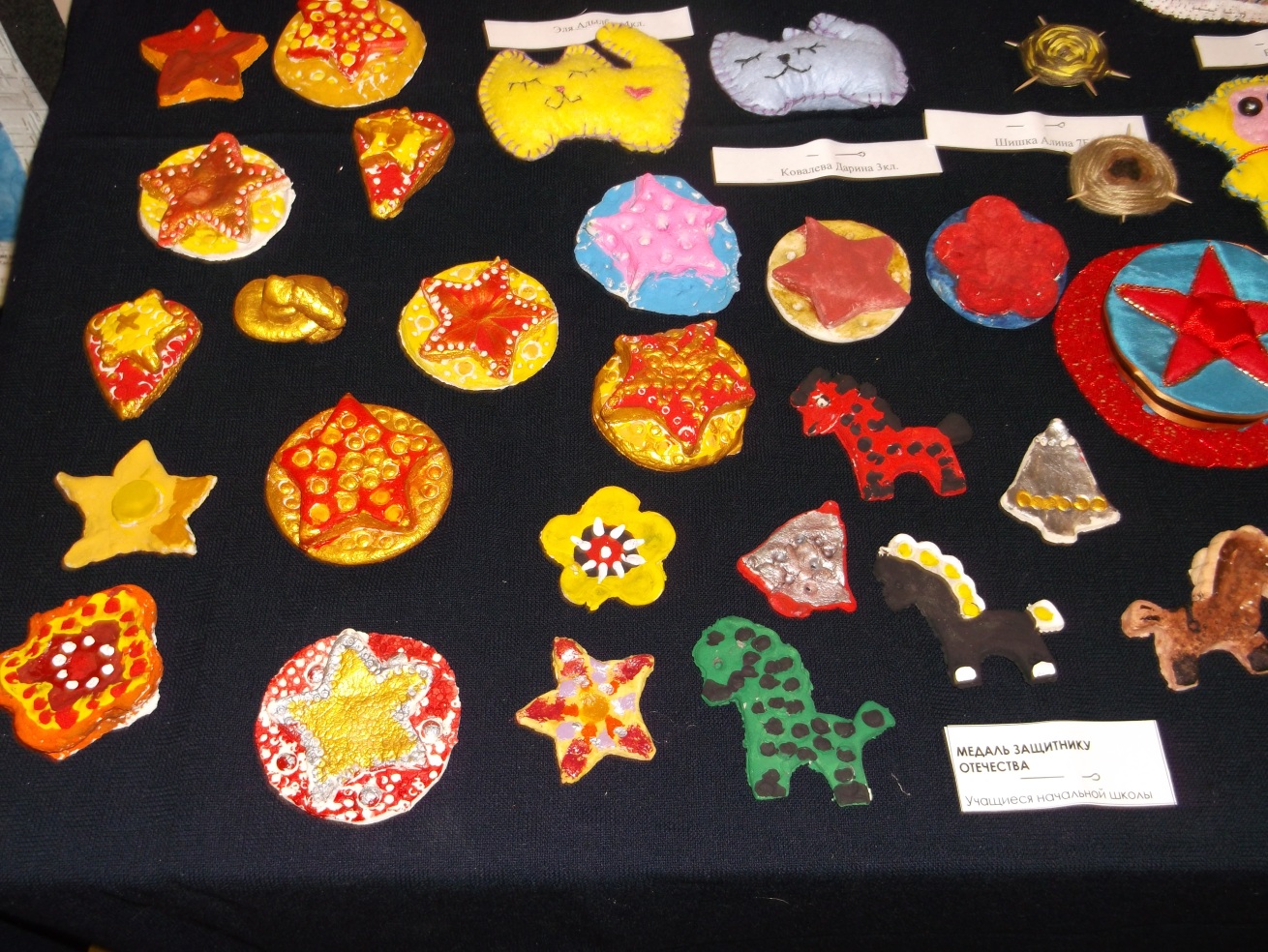 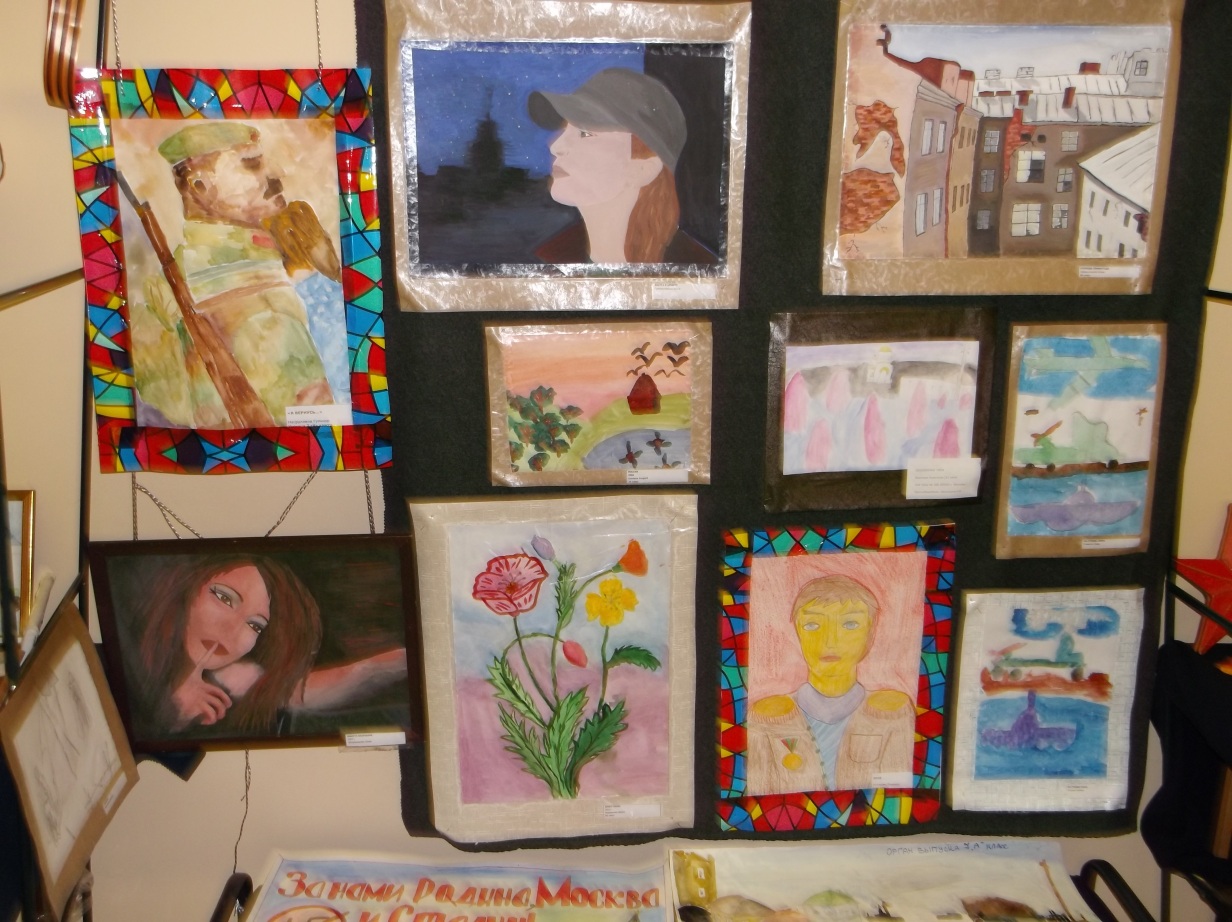 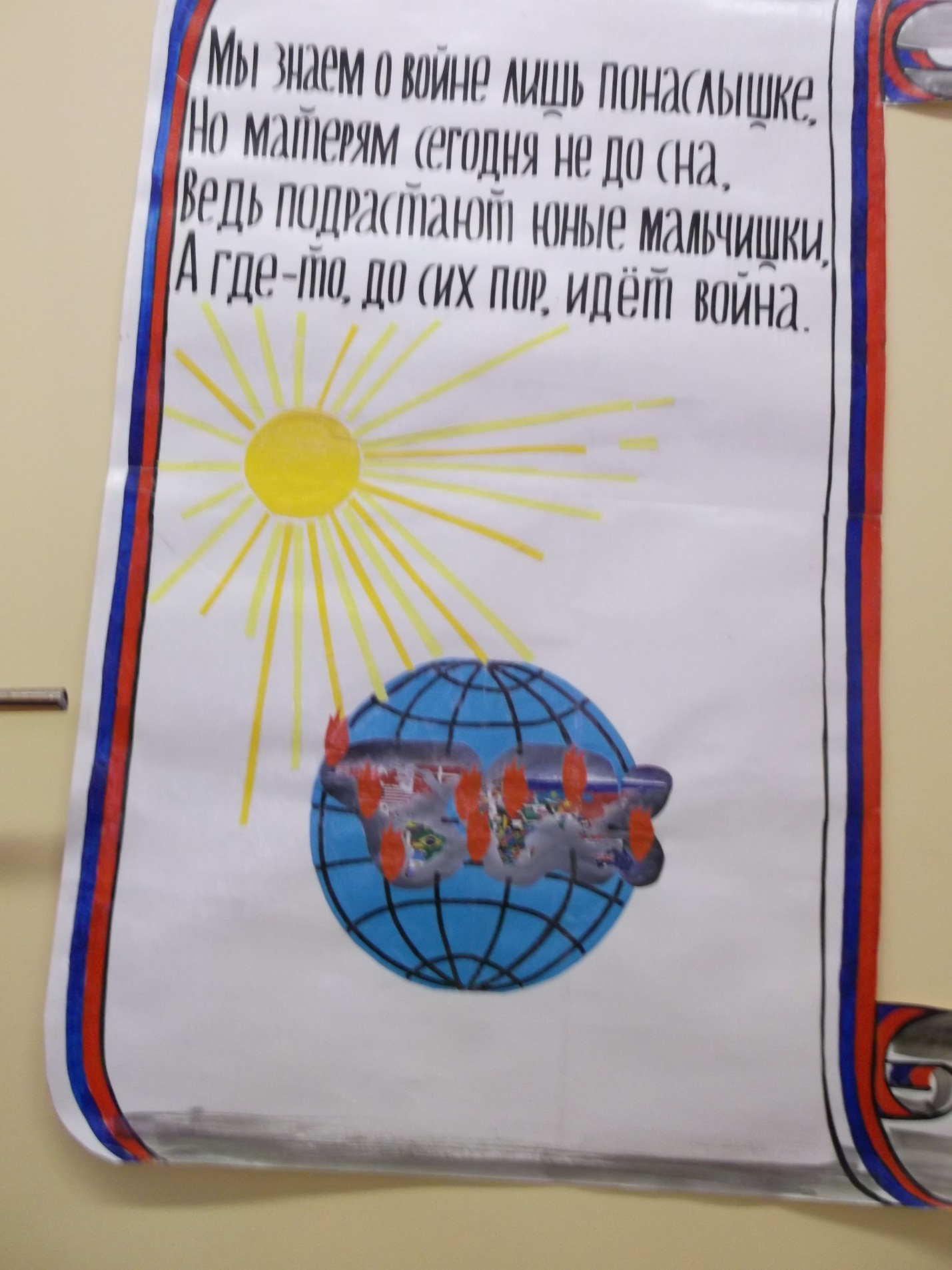 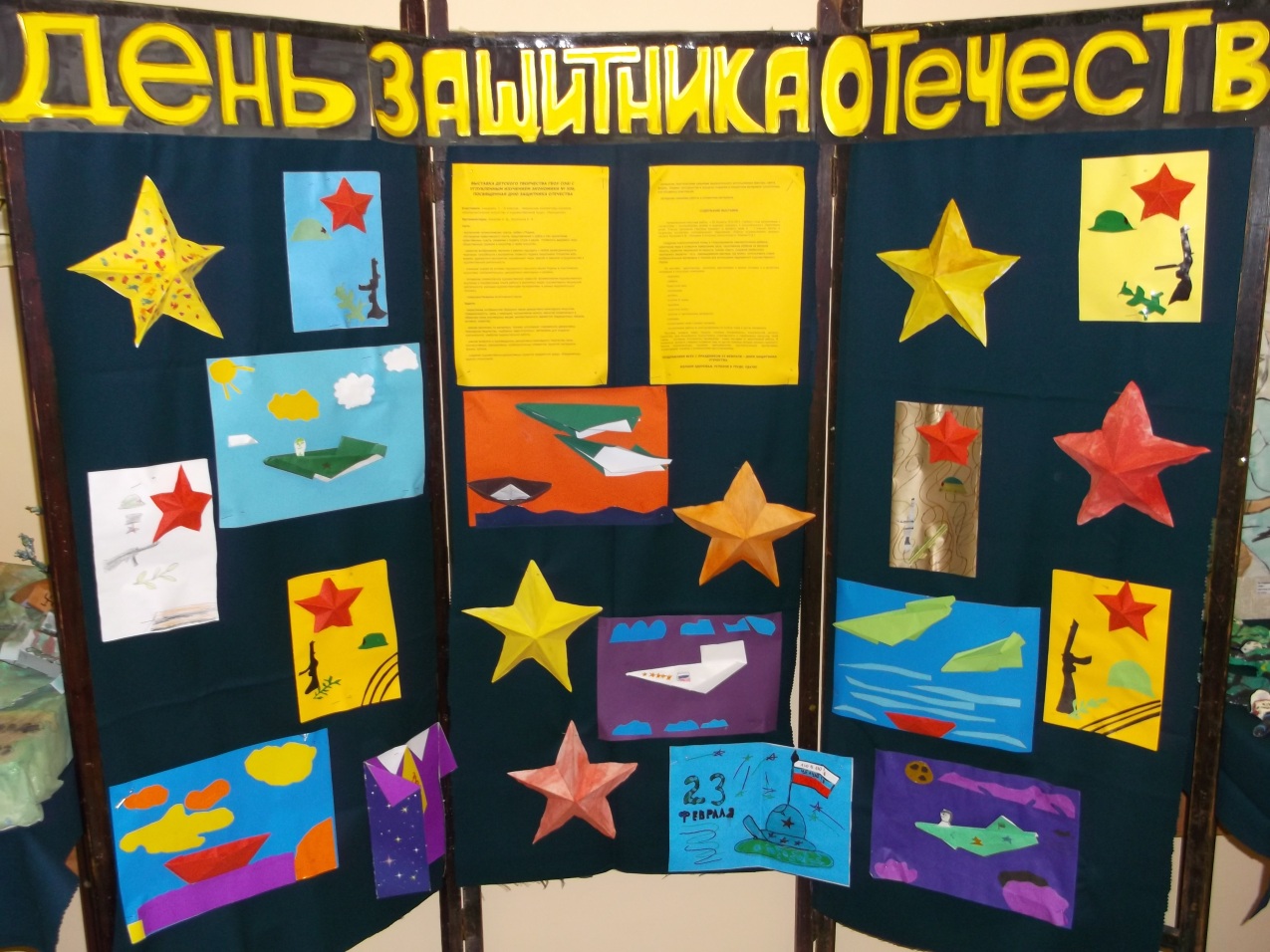 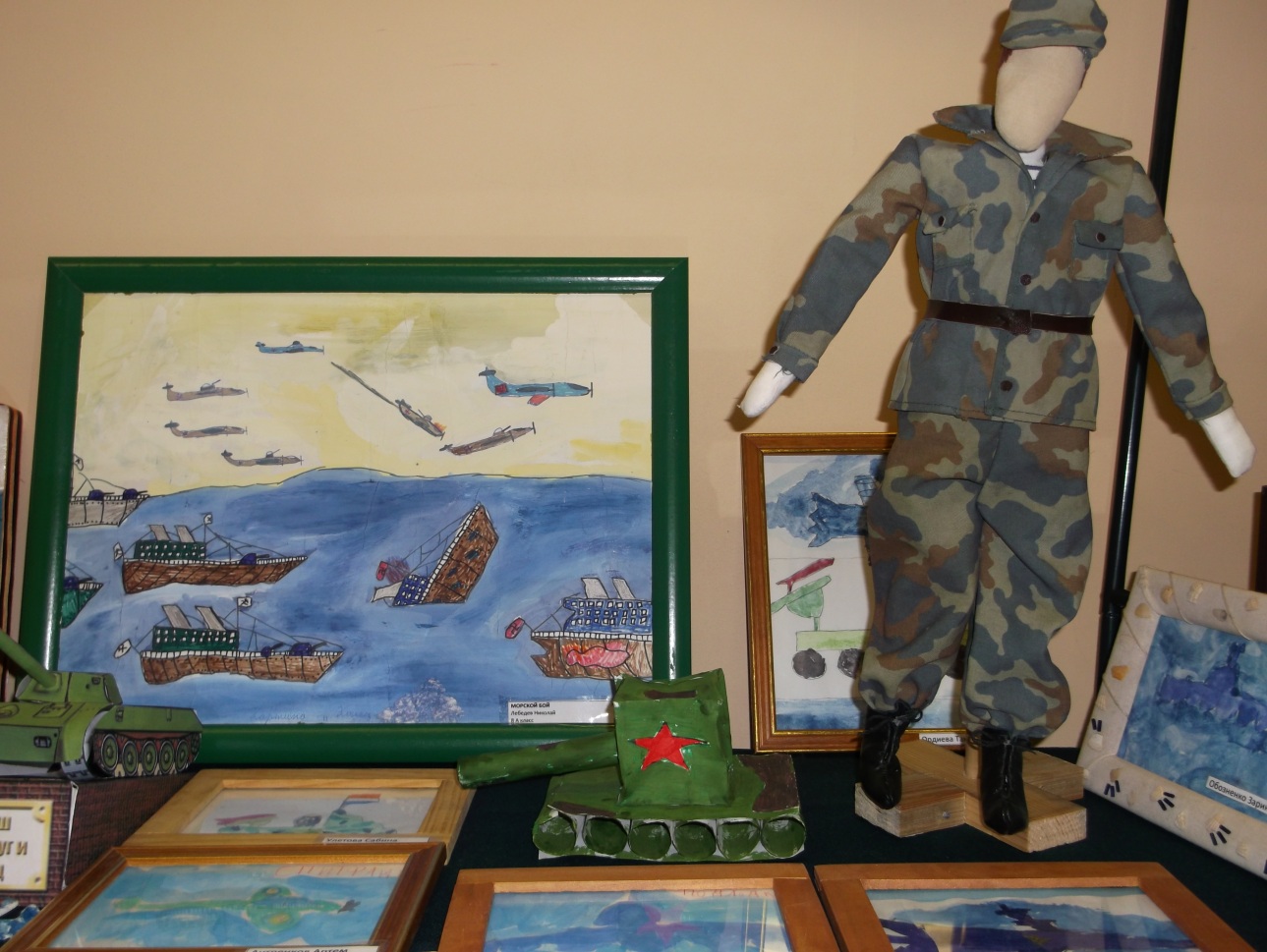 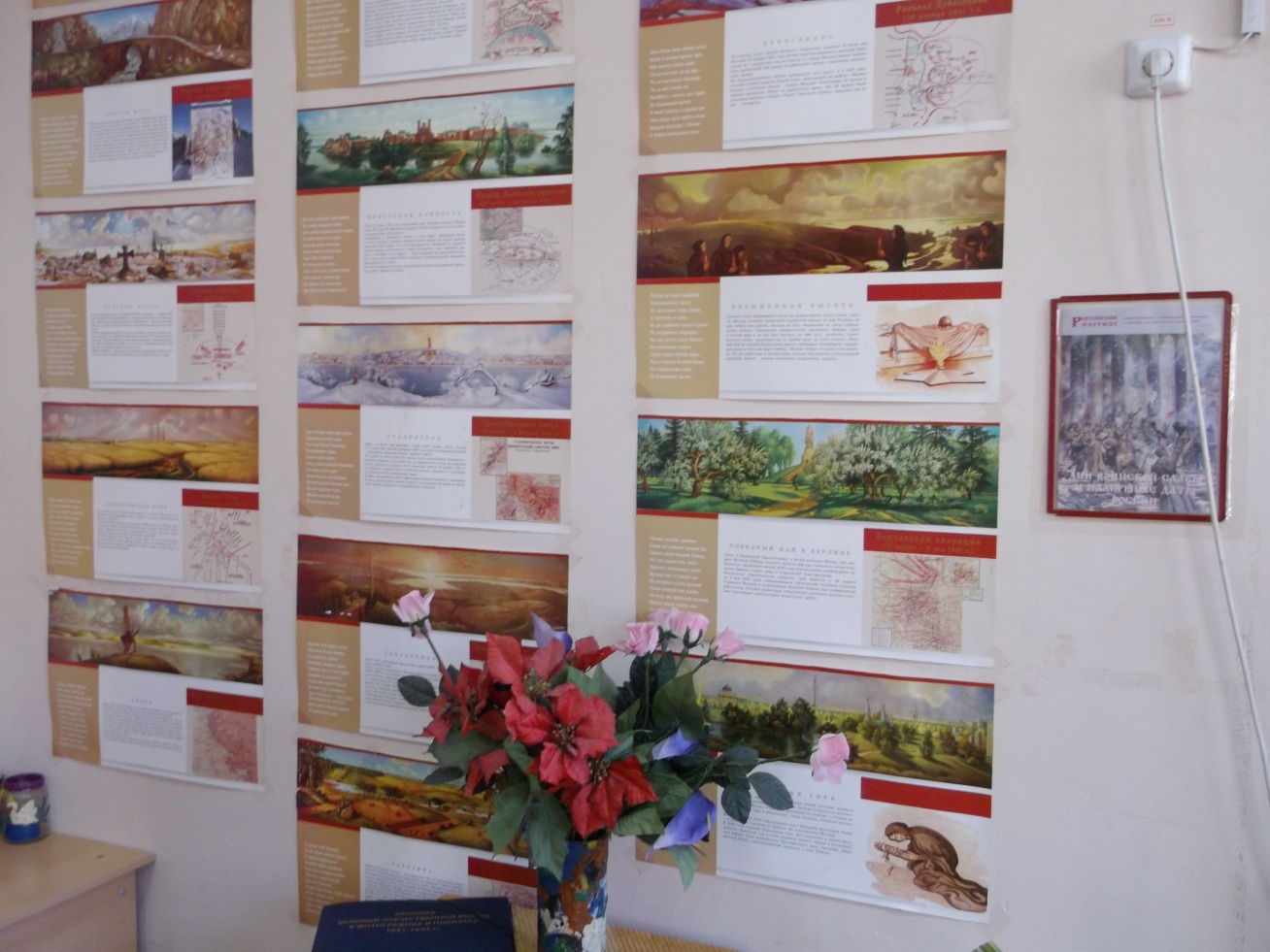 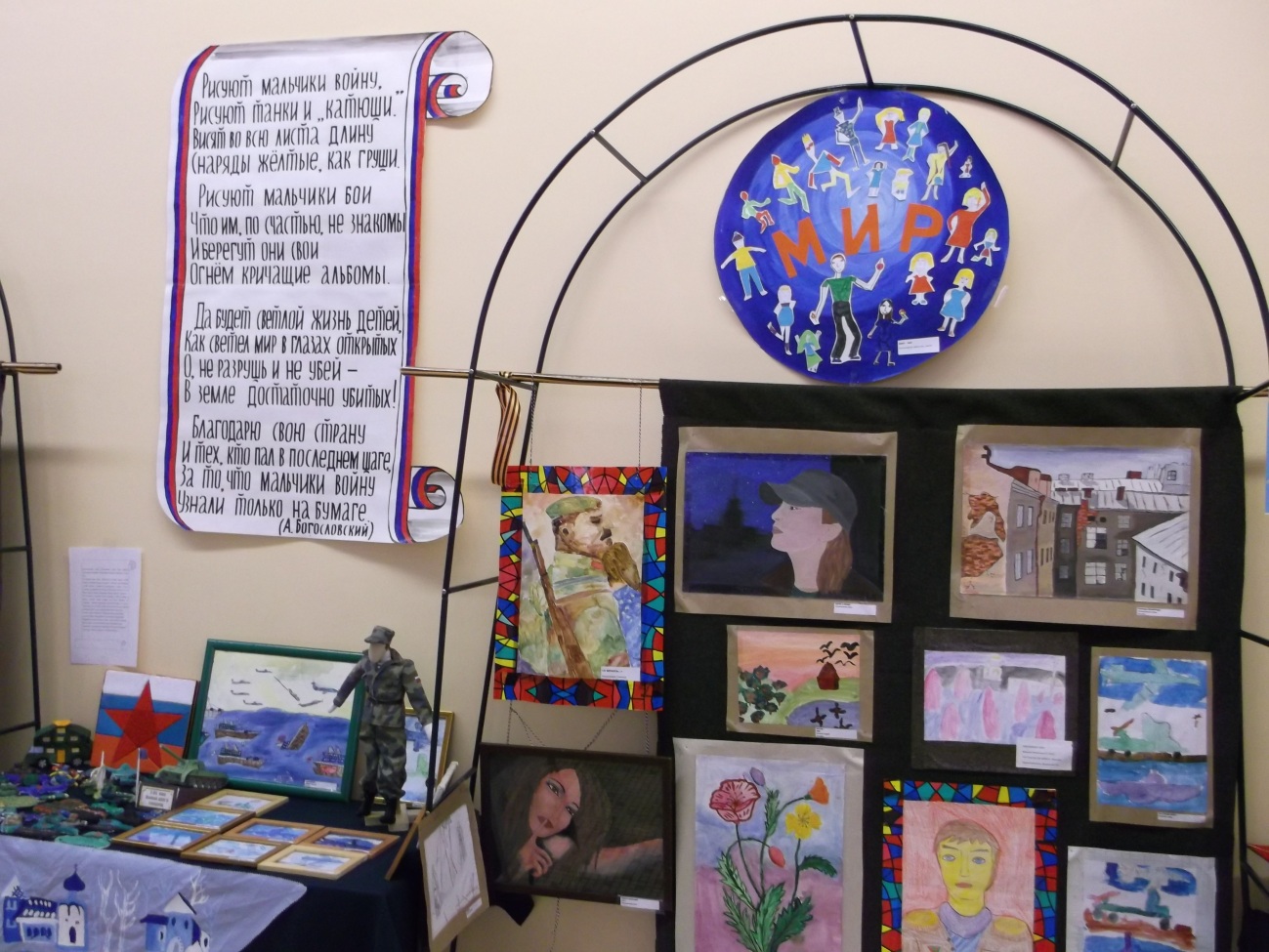 Шведский лагерь у реки
За туманом скрылся.
Александр привёл полки,
Ночью затаился.
Утром, только рассвело,
Залетали стрелы.
Зря вас, шведы, занесло
В русские пределы.
Сто приплыло кораблей
И пять тысяч войска.
Только русской нет сильней
Доблести геройской.
Шли в атаку с трёх сторон
Русские дружины.
Враг к Неве был оттеснён
Натиском лавины.
Некто дрался, топором
Лишь вооружённый.
Причинив большой урон,
Пал, копьём сражённый.                                                                                  Александр копьём достал                                                                                     Биргера в забрало.                                                                                                                                     Клич победный прозвучал:
Александру слава!
Пал подрубленный шатёр.
Рыцарские флаги
Повалились. Как костёр
Загорелся лагерь.
Кто-то въехал на коне
На корабль шведский.
Сжёг флот вражеский в огне
Александр Невский.
Темнота уберегла
Рыцарей остатки.
Невским нарекла молва
Князя после схватки.
Тихой ночью швед крадется,
Хочет русских победить!
Чтобы этот восход солнца
Русской кровью окрапить.

Но и Меншиков не дремлет -
Дал команду наступать!
Ему войско дружно внемлет
И не думает бежать.

Конница вперед пехоты
Поспешила на врага,
Бросился в атаку Петр -
Мчит лихого рысака!

Швед поник. Но в бой великий
Начал рваться Карл Седьмой!
Шашки, ружья, пушки, пики!
Кто тут мертвый? Кто живой?

Вдруг король был сбит с 'насеста'.
Шведы в панике бегут!
Под Полтавой это место
Местом славы нарекут!

Этот день стал переломным
В долгой Северной войне.
Швед был полностью разгромлен
И лежит теперь в земле.